COLEGIO EMILIA RIQUELME  GUIA DE TRABAJOACTIVIDAD VIRTUAL SEMANA DEL 20 AL 24COLEGIO EMILIA RIQUELME  GUIA DE TRABAJOACTIVIDAD VIRTUAL SEMANA DEL 20 AL 24COLEGIO EMILIA RIQUELME  GUIA DE TRABAJOACTIVIDAD VIRTUAL SEMANA DEL 20 AL 24COLEGIO EMILIA RIQUELME  GUIA DE TRABAJOACTIVIDAD VIRTUAL SEMANA DEL 20 AL 24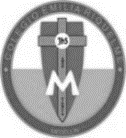 Nombres y Apellidos:           Nombres y Apellidos:           Nombres y Apellidos:           Nombres y Apellidos:           Fecha:  Asignatura: Ética y valoresGrado:   5°Docente: Estefanía LondoñoDocente: Estefanía LondoñoJueves, 23 de abril del 2020   Agenda virtual: Oración.                          Realización del segundo periodo y escritura de desempeños.                          Visualización de video y reflexión.  DesempeñosReconoce las diferencias de comportamientos por diferencias de género. Explica las distintas formas de violencia de género. Defiende sus derechos sexuales y reproductivos.TemasDiferencia de género. Violencia sexual. Derechos sexuales y reproductivos.    ¿Qué diferencias hay entre niños y niñas?Vamos a observar la siguiente entrevista que les realizaron a unos amiguitos y que nos respondieron la pregunta anterior. https://www.youtube.com/watch?v=Q23ZVwyW5KICuando observes el video, realiza un cuadro comparativo en tu cuaderno y escribe 3 cosas en cada casilla, que, según los niños del video, nos hacen diferentes o iguales entre niños y niñas. Nota: Puede realizarse en el cuaderno, ir tomándole fotico y enviarlo a mi correo. Jueves, 23 de abril del 2020   Agenda virtual: Oración.                          Realización del segundo periodo y escritura de desempeños.                          Visualización de video y reflexión.  DesempeñosReconoce las diferencias de comportamientos por diferencias de género. Explica las distintas formas de violencia de género. Defiende sus derechos sexuales y reproductivos.TemasDiferencia de género. Violencia sexual. Derechos sexuales y reproductivos.    ¿Qué diferencias hay entre niños y niñas?Vamos a observar la siguiente entrevista que les realizaron a unos amiguitos y que nos respondieron la pregunta anterior. https://www.youtube.com/watch?v=Q23ZVwyW5KICuando observes el video, realiza un cuadro comparativo en tu cuaderno y escribe 3 cosas en cada casilla, que, según los niños del video, nos hacen diferentes o iguales entre niños y niñas. Nota: Puede realizarse en el cuaderno, ir tomándole fotico y enviarlo a mi correo. Jueves, 23 de abril del 2020   Agenda virtual: Oración.                          Realización del segundo periodo y escritura de desempeños.                          Visualización de video y reflexión.  DesempeñosReconoce las diferencias de comportamientos por diferencias de género. Explica las distintas formas de violencia de género. Defiende sus derechos sexuales y reproductivos.TemasDiferencia de género. Violencia sexual. Derechos sexuales y reproductivos.    ¿Qué diferencias hay entre niños y niñas?Vamos a observar la siguiente entrevista que les realizaron a unos amiguitos y que nos respondieron la pregunta anterior. https://www.youtube.com/watch?v=Q23ZVwyW5KICuando observes el video, realiza un cuadro comparativo en tu cuaderno y escribe 3 cosas en cada casilla, que, según los niños del video, nos hacen diferentes o iguales entre niños y niñas. Nota: Puede realizarse en el cuaderno, ir tomándole fotico y enviarlo a mi correo. Jueves, 23 de abril del 2020   Agenda virtual: Oración.                          Realización del segundo periodo y escritura de desempeños.                          Visualización de video y reflexión.  DesempeñosReconoce las diferencias de comportamientos por diferencias de género. Explica las distintas formas de violencia de género. Defiende sus derechos sexuales y reproductivos.TemasDiferencia de género. Violencia sexual. Derechos sexuales y reproductivos.    ¿Qué diferencias hay entre niños y niñas?Vamos a observar la siguiente entrevista que les realizaron a unos amiguitos y que nos respondieron la pregunta anterior. https://www.youtube.com/watch?v=Q23ZVwyW5KICuando observes el video, realiza un cuadro comparativo en tu cuaderno y escribe 3 cosas en cada casilla, que, según los niños del video, nos hacen diferentes o iguales entre niños y niñas. Nota: Puede realizarse en el cuaderno, ir tomándole fotico y enviarlo a mi correo. Jueves, 23 de abril del 2020   Agenda virtual: Oración.                          Realización del segundo periodo y escritura de desempeños.                          Visualización de video y reflexión.  DesempeñosReconoce las diferencias de comportamientos por diferencias de género. Explica las distintas formas de violencia de género. Defiende sus derechos sexuales y reproductivos.TemasDiferencia de género. Violencia sexual. Derechos sexuales y reproductivos.    ¿Qué diferencias hay entre niños y niñas?Vamos a observar la siguiente entrevista que les realizaron a unos amiguitos y que nos respondieron la pregunta anterior. https://www.youtube.com/watch?v=Q23ZVwyW5KICuando observes el video, realiza un cuadro comparativo en tu cuaderno y escribe 3 cosas en cada casilla, que, según los niños del video, nos hacen diferentes o iguales entre niños y niñas. Nota: Puede realizarse en el cuaderno, ir tomándole fotico y enviarlo a mi correo. 